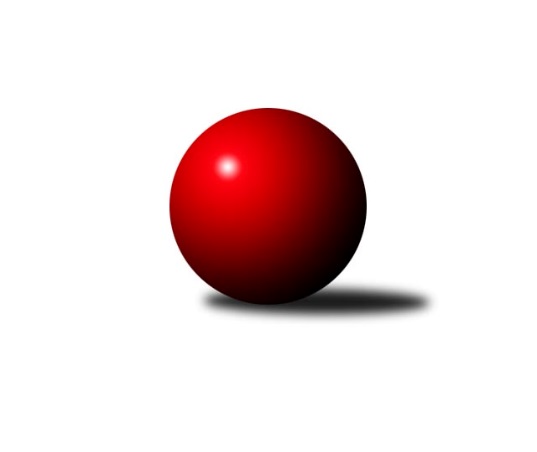 Č.2Ročník 2018/2019	24.5.2024 Krajský přebor OL 2018/2019Statistika 2. kolaTabulka družstev:		družstvo	záp	výh	rem	proh	skore	sety	průměr	body	plné	dorážka	chyby	1.	Sokol Přemyslovice ˝B˝	2	2	0	0	13.0 : 3.0 	(17.0 : 7.0)	2476	4	1736	741	45.5	2.	TJ Pozemstav Prostějov	2	2	0	0	11.0 : 5.0 	(13.5 : 10.5)	2460	4	1696	764	45.5	3.	TJ Břidličná ˝A˝	2	1	1	0	10.0 : 6.0 	(12.0 : 12.0)	2475	3	1714	762	31	4.	Spartak Přerov ˝C˝	1	1	0	0	6.0 : 2.0 	(8.0 : 4.0)	2594	2	1791	803	34	5.	SKK Jeseník ˝B˝	2	1	0	1	7.0 : 9.0 	(10.0 : 14.0)	2447	2	1669	778	43.5	6.	TJ Sokol Mohelnice	1	0	1	0	4.0 : 4.0 	(7.0 : 5.0)	2506	1	1747	759	38	7.	KS Moravský Beroun	2	0	1	1	6.0 : 10.0 	(12.0 : 12.0)	2453	1	1747	706	53.5	8.	KK Šumperk ˝C˝	2	0	1	1	5.0 : 11.0 	(8.0 : 16.0)	2282	1	1619	663	68	9.	KK Zábřeh  ˝C˝	1	0	0	1	3.0 : 5.0 	(6.0 : 6.0)	2404	0	1666	738	44	10.	TJ Horní Benešov ˝C˝	1	0	0	1	2.0 : 6.0 	(4.0 : 8.0)	2454	0	1710	744	37	11.	KK PEPINO Bruntál	2	0	0	2	5.0 : 11.0 	(10.5 : 13.5)	2280	0	1606	675	51.5Tabulka doma:		družstvo	záp	výh	rem	proh	skore	sety	průměr	body	maximum	minimum	1.	Spartak Přerov ˝C˝	1	1	0	0	6.0 : 2.0 	(8.0 : 4.0)	2594	2	2594	2594	2.	Sokol Přemyslovice ˝B˝	1	1	0	0	6.0 : 2.0 	(8.0 : 4.0)	2540	2	2540	2540	3.	TJ Pozemstav Prostějov	1	1	0	0	6.0 : 2.0 	(7.0 : 5.0)	2621	2	2621	2621	4.	TJ Břidličná ˝A˝	1	1	0	0	6.0 : 2.0 	(7.0 : 5.0)	2437	2	2437	2437	5.	SKK Jeseník ˝B˝	1	1	0	0	5.0 : 3.0 	(6.0 : 6.0)	2464	2	2464	2464	6.	TJ Sokol Mohelnice	1	0	1	0	4.0 : 4.0 	(7.0 : 5.0)	2506	1	2506	2506	7.	KS Moravský Beroun	1	0	1	0	4.0 : 4.0 	(7.0 : 5.0)	2450	1	2450	2450	8.	KK Zábřeh  ˝C˝	0	0	0	0	0.0 : 0.0 	(0.0 : 0.0)	0	0	0	0	9.	TJ Horní Benešov ˝C˝	0	0	0	0	0.0 : 0.0 	(0.0 : 0.0)	0	0	0	0	10.	KK PEPINO Bruntál	1	0	0	1	3.0 : 5.0 	(5.5 : 6.5)	2187	0	2187	2187	11.	KK Šumperk ˝C˝	1	0	0	1	1.0 : 7.0 	(3.0 : 9.0)	2169	0	2169	2169Tabulka venku:		družstvo	záp	výh	rem	proh	skore	sety	průměr	body	maximum	minimum	1.	Sokol Přemyslovice ˝B˝	1	1	0	0	7.0 : 1.0 	(9.0 : 3.0)	2412	2	2412	2412	2.	TJ Pozemstav Prostějov	1	1	0	0	5.0 : 3.0 	(6.5 : 5.5)	2298	2	2298	2298	3.	TJ Břidličná ˝A˝	1	0	1	0	4.0 : 4.0 	(5.0 : 7.0)	2513	1	2513	2513	4.	KK Šumperk ˝C˝	1	0	1	0	4.0 : 4.0 	(5.0 : 7.0)	2395	1	2395	2395	5.	Spartak Přerov ˝C˝	0	0	0	0	0.0 : 0.0 	(0.0 : 0.0)	0	0	0	0	6.	TJ Sokol Mohelnice	0	0	0	0	0.0 : 0.0 	(0.0 : 0.0)	0	0	0	0	7.	KK Zábřeh  ˝C˝	1	0	0	1	3.0 : 5.0 	(6.0 : 6.0)	2404	0	2404	2404	8.	KS Moravský Beroun	1	0	0	1	2.0 : 6.0 	(5.0 : 7.0)	2455	0	2455	2455	9.	KK PEPINO Bruntál	1	0	0	1	2.0 : 6.0 	(5.0 : 7.0)	2373	0	2373	2373	10.	TJ Horní Benešov ˝C˝	1	0	0	1	2.0 : 6.0 	(4.0 : 8.0)	2454	0	2454	2454	11.	SKK Jeseník ˝B˝	1	0	0	1	2.0 : 6.0 	(4.0 : 8.0)	2429	0	2429	2429Tabulka podzimní části:		družstvo	záp	výh	rem	proh	skore	sety	průměr	body	doma	venku	1.	Sokol Přemyslovice ˝B˝	2	2	0	0	13.0 : 3.0 	(17.0 : 7.0)	2476	4 	1 	0 	0 	1 	0 	0	2.	TJ Pozemstav Prostějov	2	2	0	0	11.0 : 5.0 	(13.5 : 10.5)	2460	4 	1 	0 	0 	1 	0 	0	3.	TJ Břidličná ˝A˝	2	1	1	0	10.0 : 6.0 	(12.0 : 12.0)	2475	3 	1 	0 	0 	0 	1 	0	4.	Spartak Přerov ˝C˝	1	1	0	0	6.0 : 2.0 	(8.0 : 4.0)	2594	2 	1 	0 	0 	0 	0 	0	5.	SKK Jeseník ˝B˝	2	1	0	1	7.0 : 9.0 	(10.0 : 14.0)	2447	2 	1 	0 	0 	0 	0 	1	6.	TJ Sokol Mohelnice	1	0	1	0	4.0 : 4.0 	(7.0 : 5.0)	2506	1 	0 	1 	0 	0 	0 	0	7.	KS Moravský Beroun	2	0	1	1	6.0 : 10.0 	(12.0 : 12.0)	2453	1 	0 	1 	0 	0 	0 	1	8.	KK Šumperk ˝C˝	2	0	1	1	5.0 : 11.0 	(8.0 : 16.0)	2282	1 	0 	0 	1 	0 	1 	0	9.	KK Zábřeh  ˝C˝	1	0	0	1	3.0 : 5.0 	(6.0 : 6.0)	2404	0 	0 	0 	0 	0 	0 	1	10.	TJ Horní Benešov ˝C˝	1	0	0	1	2.0 : 6.0 	(4.0 : 8.0)	2454	0 	0 	0 	0 	0 	0 	1	11.	KK PEPINO Bruntál	2	0	0	2	5.0 : 11.0 	(10.5 : 13.5)	2280	0 	0 	0 	1 	0 	0 	1Tabulka jarní části:		družstvo	záp	výh	rem	proh	skore	sety	průměr	body	doma	venku	1.	Sokol Přemyslovice ˝B˝	0	0	0	0	0.0 : 0.0 	(0.0 : 0.0)	0	0 	0 	0 	0 	0 	0 	0 	2.	KK PEPINO Bruntál	0	0	0	0	0.0 : 0.0 	(0.0 : 0.0)	0	0 	0 	0 	0 	0 	0 	0 	3.	KS Moravský Beroun	0	0	0	0	0.0 : 0.0 	(0.0 : 0.0)	0	0 	0 	0 	0 	0 	0 	0 	4.	TJ Břidličná ˝A˝	0	0	0	0	0.0 : 0.0 	(0.0 : 0.0)	0	0 	0 	0 	0 	0 	0 	0 	5.	TJ Horní Benešov ˝C˝	0	0	0	0	0.0 : 0.0 	(0.0 : 0.0)	0	0 	0 	0 	0 	0 	0 	0 	6.	KK Zábřeh  ˝C˝	0	0	0	0	0.0 : 0.0 	(0.0 : 0.0)	0	0 	0 	0 	0 	0 	0 	0 	7.	TJ Pozemstav Prostějov	0	0	0	0	0.0 : 0.0 	(0.0 : 0.0)	0	0 	0 	0 	0 	0 	0 	0 	8.	TJ Sokol Mohelnice	0	0	0	0	0.0 : 0.0 	(0.0 : 0.0)	0	0 	0 	0 	0 	0 	0 	0 	9.	KK Šumperk ˝C˝	0	0	0	0	0.0 : 0.0 	(0.0 : 0.0)	0	0 	0 	0 	0 	0 	0 	0 	10.	SKK Jeseník ˝B˝	0	0	0	0	0.0 : 0.0 	(0.0 : 0.0)	0	0 	0 	0 	0 	0 	0 	0 	11.	Spartak Přerov ˝C˝	0	0	0	0	0.0 : 0.0 	(0.0 : 0.0)	0	0 	0 	0 	0 	0 	0 	0 Zisk bodů pro družstvo:		jméno hráče	družstvo	body	zápasy	v %	dílčí body	sety	v %	1.	Milan Smékal 	Sokol Přemyslovice ˝B˝ 	2	/	2	(100%)	4	/	4	(100%)	2.	Robert Kučerka 	TJ Horní Benešov ˝C˝ 	2	/	2	(100%)	4	/	4	(100%)	3.	Zdeněk Chmela ml.	KS Moravský Beroun  	2	/	2	(100%)	4	/	4	(100%)	4.	Leopold Jašek 	-- volný los -- 	2	/	2	(100%)	3	/	4	(75%)	5.	Miroslav Vala 	SKK Jeseník ˝B˝ 	2	/	2	(100%)	3	/	4	(75%)	6.	Zdeněk Fiury st.	TJ Břidličná ˝A˝ 	2	/	2	(100%)	3	/	4	(75%)	7.	Martin Rédr 	Spartak Přerov ˝C˝ 	2	/	2	(100%)	3	/	4	(75%)	8.	David Rozsypal 	TJ Pozemstav Prostějov 	2	/	2	(100%)	2.5	/	4	(63%)	9.	Jiří Kohoutek 	Spartak Přerov ˝C˝ 	2	/	2	(100%)	2	/	4	(50%)	10.	Václav Čamek 	KK Zábřeh  ˝C˝ 	1	/	1	(100%)	2	/	2	(100%)	11.	Rostislav Biolek 	KK Šumperk ˝C˝ 	1	/	1	(100%)	2	/	2	(100%)	12.	Libor Daňa 	Spartak Přerov ˝C˝ 	1	/	1	(100%)	2	/	2	(100%)	13.	Tomáš Zatloukal 	Sokol Přemyslovice ˝B˝ 	1	/	1	(100%)	2	/	2	(100%)	14.	Lukáš Horňák 	KK Zábřeh  ˝C˝ 	1	/	1	(100%)	2	/	2	(100%)	15.	Erich Retek 	KS Moravský Beroun  	1	/	1	(100%)	2	/	2	(100%)	16.	Miroslav Plachý 	TJ Pozemstav Prostějov 	1	/	1	(100%)	2	/	2	(100%)	17.	Marek Kankovský 	Sokol Přemyslovice ˝B˝ 	1	/	1	(100%)	2	/	2	(100%)	18.	Přemysl Janalík 	KK PEPINO Bruntál 	1	/	1	(100%)	2	/	2	(100%)	19.	Jiří Divila 	Spartak Přerov ˝C˝ 	1	/	1	(100%)	2	/	2	(100%)	20.	Antonín Jašek 	TJ Sokol Mohelnice 	1	/	1	(100%)	2	/	2	(100%)	21.	Jaroslav Jílek 	TJ Sokol Mohelnice 	1	/	1	(100%)	2	/	2	(100%)	22.	Josef Grulich 	Sokol Přemyslovice ˝B˝ 	1	/	1	(100%)	2	/	2	(100%)	23.	Milan Dvorský 	Sokol Přemyslovice ˝B˝ 	1	/	1	(100%)	2	/	2	(100%)	24.	Lukáš Vybíral 	Sokol Přemyslovice ˝B˝ 	1	/	1	(100%)	2	/	2	(100%)	25.	Václav Kovařík 	TJ Pozemstav Prostějov 	1	/	1	(100%)	2	/	2	(100%)	26.	Milan Šula 	TJ Sokol Mohelnice 	1	/	1	(100%)	2	/	2	(100%)	27.	Eva Zdražilová 	TJ Horní Benešov ˝C˝ 	1	/	1	(100%)	2	/	2	(100%)	28.	Lubomír Složil 	KK Zábřeh  ˝C˝ 	1	/	1	(100%)	1	/	2	(50%)	29.	Miroslav Mrkos 	KK Šumperk ˝C˝ 	1	/	1	(100%)	1	/	2	(50%)	30.	Martin Macas 	TJ Sokol Mohelnice 	1	/	1	(100%)	1	/	2	(50%)	31.	Miluše Rychová 	KK PEPINO Bruntál 	1	/	1	(100%)	1	/	2	(50%)	32.	Rostislav Petřík 	Spartak Přerov ˝C˝ 	1	/	2	(50%)	3	/	4	(75%)	33.	Čestmír Řepka 	KS Moravský Beroun  	1	/	2	(50%)	3	/	4	(75%)	34.	Jana Fousková 	SKK Jeseník ˝B˝ 	1	/	2	(50%)	3	/	4	(75%)	35.	Zdeněk Fiury ml.	TJ Břidličná ˝A˝ 	1	/	2	(50%)	3	/	4	(75%)	36.	Petr Černohous 	TJ Pozemstav Prostějov 	1	/	2	(50%)	3	/	4	(75%)	37.	Lukáš Janalík 	KK PEPINO Bruntál 	1	/	2	(50%)	3	/	4	(75%)	38.	Zdeňka Habartová 	TJ Horní Benešov ˝C˝ 	1	/	2	(50%)	2	/	4	(50%)	39.	Jan Semrád 	KK Šumperk ˝C˝ 	1	/	2	(50%)	2	/	4	(50%)	40.	Michal Sosík 	TJ Pozemstav Prostějov 	1	/	2	(50%)	2	/	4	(50%)	41.	Petra Rosypalová 	SKK Jeseník ˝B˝ 	1	/	2	(50%)	2	/	4	(50%)	42.	Hana Kopečná 	TJ Horní Benešov ˝C˝ 	1	/	2	(50%)	2	/	4	(50%)	43.	Jan Lenhart 	Spartak Přerov ˝C˝ 	1	/	2	(50%)	2	/	4	(50%)	44.	Jiří Kankovský 	Sokol Přemyslovice ˝B˝ 	1	/	2	(50%)	2	/	4	(50%)	45.	Pavel Černohous 	TJ Pozemstav Prostějov 	1	/	2	(50%)	2	/	4	(50%)	46.	Vilém Berger 	TJ Břidličná ˝A˝ 	1	/	2	(50%)	2	/	4	(50%)	47.	Josef Veselý 	TJ Břidličná ˝A˝ 	1	/	2	(50%)	2	/	4	(50%)	48.	Zdeněk Černý 	TJ Horní Benešov ˝C˝ 	1	/	2	(50%)	2	/	4	(50%)	49.	Miroslav Ondrouch 	Sokol Přemyslovice ˝B˝ 	1	/	2	(50%)	1	/	4	(25%)	50.	Michal Strachota 	KK Šumperk ˝C˝ 	1	/	2	(50%)	1	/	4	(25%)	51.	Ivo Mrhal ml.	TJ Břidličná ˝A˝ 	1	/	2	(50%)	1	/	4	(25%)	52.	Libor Příhoda 	KK Šumperk ˝C˝ 	1	/	2	(50%)	1	/	4	(25%)	53.	Petra Rosypalová 	SKK Jeseník ˝B˝ 	1	/	2	(50%)	1	/	4	(25%)	54.	Michael Dostál 	TJ Horní Benešov ˝C˝ 	1	/	2	(50%)	1	/	4	(25%)	55.	Jan Mlčák 	KK PEPINO Bruntál 	1	/	2	(50%)	1	/	4	(25%)	56.	Alena Machalíčková 	-- volný los -- 	1	/	2	(50%)	1	/	4	(25%)	57.	Richard Janalík 	KK PEPINO Bruntál 	1	/	2	(50%)	1	/	4	(25%)	58.	Tomáš Pěnička 	KK Zábřeh  ˝C˝ 	0	/	1	(0%)	1	/	2	(50%)	59.	Michal Svoboda 	-- volný los -- 	0	/	1	(0%)	1	/	2	(50%)	60.	Tereza Moravcová 	SKK Jeseník ˝B˝ 	0	/	1	(0%)	1	/	2	(50%)	61.	Tomáš Janalík 	KK PEPINO Bruntál 	0	/	1	(0%)	1	/	2	(50%)	62.	Radek Hejtman 	-- volný los -- 	0	/	1	(0%)	1	/	2	(50%)	63.	Rostislav Krejčí 	TJ Sokol Mohelnice 	0	/	1	(0%)	0	/	2	(0%)	64.	Miloslav Petrů 	TJ Horní Benešov ˝C˝ 	0	/	1	(0%)	0	/	2	(0%)	65.	Miroslav Machalíček 	-- volný los -- 	0	/	1	(0%)	0	/	2	(0%)	66.	František Ocelák 	KK PEPINO Bruntál 	0	/	1	(0%)	0	/	2	(0%)	67.	Jan Tögel 	-- volný los -- 	0	/	1	(0%)	0	/	2	(0%)	68.	Martin Jašek 	TJ Sokol Mohelnice 	0	/	1	(0%)	0	/	2	(0%)	69.	Otto Nagy 	-- volný los -- 	0	/	1	(0%)	0	/	2	(0%)	70.	Rostislav Cundrla 	SKK Jeseník ˝B˝ 	0	/	1	(0%)	0	/	2	(0%)	71.	Miroslav Adámek 	KK Šumperk ˝C˝ 	0	/	1	(0%)	0	/	2	(0%)	72.	Miroslav Bodanský 	KK Zábřeh  ˝C˝ 	0	/	1	(0%)	0	/	2	(0%)	73.	Zdeněk Chmela st.	KS Moravský Beroun  	0	/	1	(0%)	0	/	2	(0%)	74.	František Langer 	KK Zábřeh  ˝C˝ 	0	/	1	(0%)	0	/	2	(0%)	75.	Václav Pumprla 	Spartak Přerov ˝C˝ 	0	/	2	(0%)	2	/	4	(50%)	76.	Petr Otáhal 	KS Moravský Beroun  	0	/	2	(0%)	2	/	4	(50%)	77.	Josef Novotný 	KK PEPINO Bruntál 	0	/	2	(0%)	1.5	/	4	(38%)	78.	Tomáš Fiury 	TJ Břidličná ˝A˝ 	0	/	2	(0%)	1	/	4	(25%)	79.	Daniel Krchov 	KS Moravský Beroun  	0	/	2	(0%)	1	/	4	(25%)	80.	Václav Jeřábek 	KK Šumperk ˝C˝ 	0	/	2	(0%)	1	/	4	(25%)	81.	Jiří Kropáč 	-- volný los -- 	0	/	2	(0%)	1	/	4	(25%)	82.	Josef Jurda 	TJ Pozemstav Prostějov 	0	/	2	(0%)	0	/	4	(0%)	83.	Radomila Janoudová 	SKK Jeseník ˝B˝ 	0	/	2	(0%)	0	/	4	(0%)	84.	Miloslav Krchov 	KS Moravský Beroun  	0	/	2	(0%)	0	/	4	(0%)Průměry na kuželnách:		kuželna	průměr	plné	dorážka	chyby	výkon na hráče	1.	KK Zábřeh, 1-4	2542	1773	769	36.0	(423.8)	2.	TJ  Prostějov, 1-4	2538	1778	759	50.5	(423.0)	3.	TJ Spartak Přerov, 1-6	2511	1733	778	43.0	(418.6)	4.	TJ MEZ Mohelnice, 1-2	2509	1752	757	37.0	(418.3)	5.	Sokol Přemyslovice, 1-4	2497	1738	759	39.5	(416.2)	6.	 Horní Benešov, 1-4	2445	1711	734	54.5	(407.6)	7.	SKK Jeseník, 1-4	2434	1664	769	39.5	(405.7)	8.	HKK Olomouc, 1-8	2433	1691	742	51.5	(405.6)	9.	KS Moravský Beroun, 1-2	2422	1700	722	58.5	(403.8)	10.	TJ Kovohutě Břidličná, 1-2	2405	1647	758	33.0	(400.8)	11.	KK Šumperk, 1-4	2290	1632	658	59.5	(381.8)	12.	KK Pepino Bruntál, 1-2	2242	1595	647	54.5	(373.8)Nejlepší výkony na kuželnách:KK Zábřeh, 1-4TJ Sokol Mohelnice	2544	1. kolo	Milan Šula 	TJ Sokol Mohelnice	445	1. koloKK Zábřeh  ˝C˝	2541	1. kolo	Václav Čamek 	KK Zábřeh  ˝C˝	443	1. kolo		. kolo	Miroslav Bodanský 	KK Zábřeh  ˝C˝	440	1. kolo		. kolo	Lukáš Horňák 	KK Zábřeh  ˝C˝	434	1. kolo		. kolo	Martin Pěnička 	KK Zábřeh  ˝C˝	430	1. kolo		. kolo	Jaroslav Jílek 	TJ Sokol Mohelnice	428	1. kolo		. kolo	Rostislav Krejčí 	TJ Sokol Mohelnice	424	1. kolo		. kolo	Antonín Jašek 	TJ Sokol Mohelnice	419	1. kolo		. kolo	Martin Macas 	TJ Sokol Mohelnice	417	1. kolo		. kolo	Martin Jašek 	TJ Sokol Mohelnice	411	1. koloTJ  Prostějov, 1-4TJ Pozemstav Prostějov	2621	1. kolo	Miroslav Plachý 	TJ Pozemstav Prostějov	480	1. koloKS Moravský Beroun 	2455	1. kolo	Petr Černohous 	TJ Pozemstav Prostějov	463	1. kolo		. kolo	Pavel Černohous 	TJ Pozemstav Prostějov	456	1. kolo		. kolo	Daniel Krchov 	KS Moravský Beroun 	439	1. kolo		. kolo	David Rozsypal 	TJ Pozemstav Prostějov	435	1. kolo		. kolo	Zdeněk Chmela ml.	KS Moravský Beroun 	430	1. kolo		. kolo	Josef Jurda 	TJ Pozemstav Prostějov	417	1. kolo		. kolo	Petr Otáhal 	KS Moravský Beroun 	416	1. kolo		. kolo	Miloslav Krchov 	KS Moravský Beroun 	403	1. kolo		. kolo	Zdeněk Chmela st.	KS Moravský Beroun 	389	1. koloTJ Spartak Přerov, 1-6Spartak Přerov ˝C˝	2594	1. kolo	Petra Rosypalová 	SKK Jeseník ˝B˝	459	1. koloSKK Jeseník ˝B˝	2429	1. kolo	Martin Rédr 	Spartak Přerov ˝C˝	457	1. kolo		. kolo	Miroslav Vala 	SKK Jeseník ˝B˝	441	1. kolo		. kolo	Václav Pumprla 	Spartak Přerov ˝C˝	439	1. kolo		. kolo	Rostislav Petřík 	Spartak Přerov ˝C˝	435	1. kolo		. kolo	Jan Lenhart 	Spartak Přerov ˝C˝	430	1. kolo		. kolo	Jiří Kohoutek 	Spartak Přerov ˝C˝	419	1. kolo		. kolo	Jiří Divila 	Spartak Přerov ˝C˝	414	1. kolo		. kolo	Jana Fousková 	SKK Jeseník ˝B˝	412	1. kolo		. kolo	Radomila Janoudová 	SKK Jeseník ˝B˝	396	1. koloTJ MEZ Mohelnice, 1-2TJ Břidličná ˝A˝	2513	2. kolo	Zdeněk Fiury ml.	TJ Břidličná ˝A˝	462	2. koloTJ Sokol Mohelnice	2506	2. kolo	Martin Macas 	TJ Sokol Mohelnice	450	2. kolo		. kolo	Josef Veselý 	TJ Břidličná ˝A˝	432	2. kolo		. kolo	Rostislav Krejčí 	TJ Sokol Mohelnice	429	2. kolo		. kolo	Milan Šula 	TJ Sokol Mohelnice	426	2. kolo		. kolo	Tomáš Fiury 	TJ Břidličná ˝A˝	416	2. kolo		. kolo	Jaroslav Jílek 	TJ Sokol Mohelnice	415	2. kolo		. kolo	Zdeněk Fiury st.	TJ Břidličná ˝A˝	409	2. kolo		. kolo	Antonín Jašek 	TJ Sokol Mohelnice	408	2. kolo		. kolo	Ivo Mrhal ml.	TJ Břidličná ˝A˝	408	2. koloSokol Přemyslovice, 1-4Sokol Přemyslovice ˝B˝	2540	2. kolo	Milan Smékal 	Sokol Přemyslovice ˝B˝	446	2. koloTJ Horní Benešov ˝C˝	2454	2. kolo	Robert Kučerka 	TJ Horní Benešov ˝C˝	441	2. kolo		. kolo	Milan Dvorský 	Sokol Přemyslovice ˝B˝	435	2. kolo		. kolo	Zdeňka Habartová 	TJ Horní Benešov ˝C˝	433	2. kolo		. kolo	Jiří Kankovský 	Sokol Přemyslovice ˝B˝	425	2. kolo		. kolo	Miroslav Ondrouch 	Sokol Přemyslovice ˝B˝	423	2. kolo		. kolo	Lukáš Vybíral 	Sokol Přemyslovice ˝B˝	418	2. kolo		. kolo	Michael Dostál 	TJ Horní Benešov ˝C˝	409	2. kolo		. kolo	Zdeněk Černý 	TJ Horní Benešov ˝C˝	407	2. kolo		. kolo	Marek Kankovský 	Sokol Přemyslovice ˝B˝	393	2. kolo Horní Benešov, 1-4TJ Horní Benešov ˝C˝	2546	1. kolo	Zdeněk Černý 	TJ Horní Benešov ˝C˝	461	1. kolo-- volný los --	2345	1. kolo	Leopold Jašek 	-- volný los --	455	1. kolo		. kolo	Robert Kučerka 	TJ Horní Benešov ˝C˝	440	1. kolo		. kolo	Jan Tögel 	-- volný los --	440	1. kolo		. kolo	Hana Kopečná 	TJ Horní Benešov ˝C˝	432	1. kolo		. kolo	Michael Dostál 	TJ Horní Benešov ˝C˝	413	1. kolo		. kolo	Zdeňka Habartová 	TJ Horní Benešov ˝C˝	401	1. kolo		. kolo	Eva Zdražilová 	TJ Horní Benešov ˝C˝	399	1. kolo		. kolo	Alena Machalíčková 	-- volný los --	392	1. kolo		. kolo	Jiří Kropáč 	-- volný los --	386	1. koloSKK Jeseník, 1-4SKK Jeseník ˝B˝	2464	2. kolo	Miroslav Vala 	SKK Jeseník ˝B˝	450	2. koloKK Zábřeh  ˝C˝	2404	2. kolo	Petra Rosypalová 	SKK Jeseník ˝B˝	439	2. kolo		. kolo	Václav Čamek 	KK Zábřeh  ˝C˝	419	2. kolo		. kolo	Jana Fousková 	SKK Jeseník ˝B˝	419	2. kolo		. kolo	Lubomír Složil 	KK Zábřeh  ˝C˝	416	2. kolo		. kolo	Lukáš Horňák 	KK Zábřeh  ˝C˝	412	2. kolo		. kolo	Tomáš Pěnička 	KK Zábřeh  ˝C˝	402	2. kolo		. kolo	Radomila Janoudová 	SKK Jeseník ˝B˝	388	2. kolo		. kolo	Tereza Moravcová 	SKK Jeseník ˝B˝	387	2. kolo		. kolo	Miroslav Bodanský 	KK Zábřeh  ˝C˝	382	2. koloHKK Olomouc, 1-8Spartak Přerov ˝C˝	2477	2. kolo	Leopold Jašek 	-- volný los --	431	2. kolo-- volný los --	2390	2. kolo	Jan Lenhart 	Spartak Přerov ˝C˝	429	2. kolo		. kolo	Rostislav Petřík 	Spartak Přerov ˝C˝	421	2. kolo		. kolo	Alena Machalíčková 	-- volný los --	417	2. kolo		. kolo	Libor Daňa 	Spartak Přerov ˝C˝	409	2. kolo		. kolo	Jiří Kohoutek 	Spartak Přerov ˝C˝	408	2. kolo		. kolo	Václav Pumprla 	Spartak Přerov ˝C˝	407	2. kolo		. kolo	Martin Rédr 	Spartak Přerov ˝C˝	403	2. kolo		. kolo	Radek Hejtman 	-- volný los --	402	2. kolo		. kolo	Jiří Kropáč 	-- volný los --	389	2. koloKS Moravský Beroun, 1-2KS Moravský Beroun 	2450	2. kolo	Jan Semrád 	KK Šumperk ˝C˝	473	2. koloKK Šumperk ˝C˝	2395	2. kolo	Zdeněk Chmela ml.	KS Moravský Beroun 	445	2. kolo		. kolo	Miloslav Krchov 	KS Moravský Beroun 	429	2. kolo		. kolo	Miroslav Mrkos 	KK Šumperk ˝C˝	418	2. kolo		. kolo	Čestmír Řepka 	KS Moravský Beroun 	403	2. kolo		. kolo	Michal Strachota 	KK Šumperk ˝C˝	403	2. kolo		. kolo	Daniel Krchov 	KS Moravský Beroun 	398	2. kolo		. kolo	Erich Retek 	KS Moravský Beroun 	393	2. kolo		. kolo	Libor Příhoda 	KK Šumperk ˝C˝	386	2. kolo		. kolo	Petr Otáhal 	KS Moravský Beroun 	382	2. koloTJ Kovohutě Břidličná, 1-2TJ Břidličná ˝A˝	2437	1. kolo	Miluše Rychová 	KK PEPINO Bruntál	431	1. koloKK PEPINO Bruntál	2373	1. kolo	Tomáš Fiury 	TJ Břidličná ˝A˝	426	1. kolo		. kolo	Ivo Mrhal ml.	TJ Břidličná ˝A˝	417	1. kolo		. kolo	Richard Janalík 	KK PEPINO Bruntál	414	1. kolo		. kolo	Vilém Berger 	TJ Břidličná ˝A˝	409	1. kolo		. kolo	Lukáš Janalík 	KK PEPINO Bruntál	406	1. kolo		. kolo	Zdeněk Fiury st.	TJ Břidličná ˝A˝	397	1. kolo		. kolo	Zdeněk Fiury ml.	TJ Břidličná ˝A˝	396	1. kolo		. kolo	Josef Veselý 	TJ Břidličná ˝A˝	392	1. kolo		. kolo	Tomáš Janalík 	KK PEPINO Bruntál	388	1. koloKK Šumperk, 1-4Sokol Přemyslovice ˝B˝	2412	1. kolo	Marek Kankovský 	Sokol Přemyslovice ˝B˝	433	1. koloKK Šumperk ˝C˝	2169	1. kolo	Rostislav Biolek 	KK Šumperk ˝C˝	415	1. kolo		. kolo	Miroslav Ondrouch 	Sokol Přemyslovice ˝B˝	412	1. kolo		. kolo	Josef Grulich 	Sokol Přemyslovice ˝B˝	410	1. kolo		. kolo	Milan Smékal 	Sokol Přemyslovice ˝B˝	409	1. kolo		. kolo	Jan Semrád 	KK Šumperk ˝C˝	392	1. kolo		. kolo	Jiří Kankovský 	Sokol Přemyslovice ˝B˝	380	1. kolo		. kolo	Tomáš Zatloukal 	Sokol Přemyslovice ˝B˝	368	1. kolo		. kolo	Michal Strachota 	KK Šumperk ˝C˝	368	1. kolo		. kolo	Václav Jeřábek 	KK Šumperk ˝C˝	358	1. koloKK Pepino Bruntál, 1-2TJ Pozemstav Prostějov	2298	2. kolo	Václav Kovařík 	TJ Pozemstav Prostějov	445	2. koloKK PEPINO Bruntál	2187	2. kolo	Lukáš Janalík 	KK PEPINO Bruntál	438	2. kolo		. kolo	David Rozsypal 	TJ Pozemstav Prostějov	398	2. kolo		. kolo	Josef Jurda 	TJ Pozemstav Prostějov	389	2. kolo		. kolo	Jan Mlčák 	KK PEPINO Bruntál	388	2. kolo		. kolo	Michal Sosík 	TJ Pozemstav Prostějov	387	2. kolo		. kolo	Petr Černohous 	TJ Pozemstav Prostějov	379	2. kolo		. kolo	Josef Novotný 	KK PEPINO Bruntál	375	2. kolo		. kolo	Richard Janalík 	KK PEPINO Bruntál	364	2. kolo		. kolo	Přemysl Janalík 	KK PEPINO Bruntál	326	2. koloČetnost výsledků:	7.0 : 1.0	1x	6.0 : 2.0	4x	5.0 : 3.0	1x	4.0 : 4.0	2x	3.0 : 5.0	2x	2.0 : 6.0	1x	1.0 : 7.0	1x